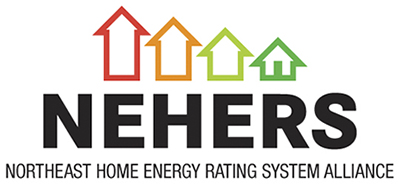 Northeast HERS AllianceOctober 9, 2019To the RESNET Board of DirectorsRE:  Issue of Standard 310 into MINHERS and not into ANSI/RESNET Standard 301It has come to our attention that the RESNET Board has voted to place the upcoming ANSI Standard 310 for HVAC Quality Installation into the RESNET MINHERS Standard rather than ANSI/RESNET Standard 301.  The result of this decision effectively prohibits the Energy Rating Index (ERI) from showing credit for good HVAC installation but does allow the credit for the HERS Index.  It is our understanding that the reasoning for this bold decision is to protect the copyright of the MINHERS Standard and keep control of the HERS Index.  We want to express our resistance to this Board decision for the confusion and heartache it will create in the industry.  We ask that you reconsider what this decision will have on the industry.  Currently, there is a strong differential between the HERS Index and the 2018 ERI due to the ventilation rate in the 2018 ERI Reference Home.  This decision will further drive the HERS Index and future IECC ERI’s apart.  The confusion that exists over the two labels will exacerbate over the years if this trend continues and the industry might be driven towards another label.  We believe that we should be finding common ground and work with ICC, Verifier Oversight Organizations as well as patrons of the Rating industry to improve ANSI/RESNET Standard 301 while keeping with continuous maintenance of this Standard.  It is our hope that you will reconsider this RESNET Board decision and vote to place Standard 310 and all future addenda into ANSI/RESNET Standard 301.Thank you for your time,Northeast HERS Alliance (NEHERS)